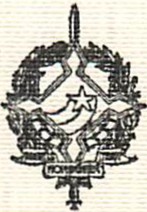 GOVERNO DO ESTADO DE R ONDÔNIAGOVERNADORIADECRETO Nº 2287 de 14 de junho de 1984.atribuições legais,O GOVERNADOR DO ESTADO DE RONDÔNIA, no uso de suasDECRETA:Art. 1º - Fica alterada a Programação das Quotas Tri mestrais no Orçamento Vigente da Secretaria de Estado da Fazenda, estabelecida pelo Decreto nº 1 .800 de 28 de dezembro de 1983, conforme discriminação :                      Art. 2º - Este Decreto entrará em vigor na data de sua publicaçãoJORGE TEIXEIRA DE OLIVEIRA         Governador.I TRIMESTRE607.600.000,00II TRIMESTRE683.400.000,00III TRIMESTRE414.203.000,00IV TRIMESTRE159 .515.000,00TOTAL1.864.718 .000,00